Министерство науки и высшего образования Российской ФедерацииФедеральное государственное бюджетное образовательное учреждение высшего  образования«Российский государственный университет им. А.Н. Косыгина»(Технологии. Дизайн. Искусство.)РАБОЧАЯ ПРОГРАММА УЧЕБНОЙ ДИСЦИПЛИНЫПространственные построения в изобразительномискусствеУровень освоения основной профессиональнойобразовательной программы  академический    бакалавриатНаправление подготовки  54.03.03 Искусство костюма и текстиля Профиль:Художественное проектирование текстильных изделий для интерьера;Форма обучения                  очнаяНормативный срок           освоения  ОПОП                  4 годаИнститут (факультет)        Институт искусств  Кафедра                                Рисунка и живописиНачальник учебно-методическогоуправления                                            _________________           Е.Б. НикитаеваМосква,  2018__г. При разработке рабочей программы учебной дисциплины  в основу положены:ФГОС ВО по направлению подготовки54.03.03 Искусство костюма и текстиля, утвержденный Приказом Министерства образования и науки РФ «25»мая 2016г. ,  № 624;Основная профессиональная образовательная программа (далее – ОПОП) по направлению подготовки 54.03.03 Искусство костюма и текстиля Профиль:Художественное проектирование текстильных изделий для   интерьера;утвержденная Ученым советом университета « 28___»  _июня_  2018__г. протокол № 8_Разработчики:Рабочая программа учебной дисциплины рассмотрена и утверждена на заседании кафедры 		Рисунка и живописи«_28__»  мая________  2018__г. протокол № 8__Руководитель ОПОП             ______________                       __(Рыбаулина И.В.)__Заведующий кафедрой         ______________                       __(Денисов А.В.)___Директор института            		_                            __(Бесчастнов Н.П.)__   «___»  ________  20__г.1.  МЕСТО УЧЕБНОЙ ДИСЦИПЛИНЫ В СТРУКТУРЕ ОПОПДисциплина «Пространственные построения в изобразительном искусстве»включенаввариативную часть   БлокаI.2. КОМПЕТЕНЦИИ ОБУЧАЮЩЕГОСЯ, ФОРМИРУЕМЫЕ В РАМКАХ  ИЗУЧАЕМОЙ  ДИСЦИПЛИНЫ      Таблица 13. СТРУКТУРА УЧЕБНОЙ ДИСЦИПЛИНЫ3.1 Структура учебной дисциплины для обучающихся очной  формы обученияТаблица 2.14. СОДЕРЖАНИЕ РАЗДЕЛОВ УЧЕБНОЙ ДИСЦИПЛИНЫ Таблица 3 5.  САМОСТОЯТЕЛЬНАЯ РАБОТА ОБУЧАЮЩИХСЯТаблица 46. ОЦЕНОЧНЫЕ СРЕДСТВА ДЛЯ ПРОВЕДЕНИЯ ТЕКУЩЕЙ И ПРОМЕЖУТОЧНОЙ АТТЕСТАЦИИ ПО ДИСЦИПЛИНЕ 6.1 Связь  результатов освоения дисциплины с уровнем сформированности заявленных компетенций в рамках изучаемой дисциплины	6.2 Оценочные средства для студентов с ограниченными возможностями здоровьяОценочные средства для  лиц с ограниченными возможностями здоровья выбираются с учетом особенностей их психофизического развития, индивидуальных возможностей и состояния здоровья.6.2 Оценочные средства для студентов с ограниченными возможностями здоровьяОценочные средства для  лиц с ограниченными возможностями здоровья выбираются с учетом особенностей их психофизического развития, индивидуальных возможностей и состояния здоровья.Таблица 67. ТИПОВЫЕ КОНТРОЛЬНЫЕ ЗАДАНИЯ И ДРУГИЕ МАТЕРИАЛЫ,НЕОБХОДИМЫЕ ДЛЯ ОЦЕНКИ УРОВНЯ  СФОРМИРОВАННОСТИ ЗАЯВЛЕННЫХ КОМПЕТЕНЦИЙ  В  РАМКАХ  ИЗУЧАЕМОЙ  ДИСЦИПЛИНЫ, ВКЛЮЧАЯ САМОСТОЯТЕЛЬНУЮ РАБОТУ ОБУЧАЮЩИХСЯ7.1 Для текущей аттестации: 7.1.1 Примерная тематика контрольных проверочных графических работ (КПГР):КПГР №1. Практическое исполнение  перспективных изображений точки, прямой, плоскости. КПГР №2- №3. Практическое исполнение перспективных изображений объемных форм (гранного тела, конуса, цилиндра) Построение перспективы группы тел методом архитектора. КПГР №4. Практическое исполнение теней на работах №2 - №3. КПГР №5. Практическое исполнение интерьера комнаты. 7.1.2 Примеры используемых оценочных средствСеместр  № 48.МАТЕРИАЛЬНО-ТЕХНИЧЕСКОЕ ОБЕСПЕЧЕНИЕ ДИСЦИПЛИНЫ Таблица 79. УЧЕБНО-МЕТОДИЧЕСКОЕ И ИНФОРМАЦИОННОЕ ОБЕСПЕЧЕНИЕ УЧЕБНОЙ ДИСЦИПЛИНЫ Таблица 89.4 Информационное обеспечение учебного процесса9.4.1. Ресурсы электронной библиотекиЭБС Znanium.com» научно-издательского центра «Инфра-М» http://znanium.com/(учебники и учебные пособия, монографии, сборники научных трудов, научная периодика, профильные журналы, справочники, энциклопедии); Электронные издания «РГУ им. А.Н. Косыгина» на платформе ЭБС «Znanium.com» http://znanium.com/  (электронные ресурсы: монографии, учебные пособия, учебно-методическими материалы, выпущенными в Университете за последние 10 лет); Scopushttps://www.scopus.com(международная универсальная реферативная база данных, индексирующая более 21 тыс. наименований научно-технических, гуманитарных и медицинских журналов, материалов конференций примерно 5000 международных издательств); «SpringerNature»http://www.springernature.com/gp/librarians (международная издательская компания, специализирующаяся на издании академических журналов и книг по естественнонаучным направлениям);https://biblio-online.ru(учебники и учебные пособия, монографии, сборники научных трудов, научная периодика, профильные журналы, справочники, энциклопедии); 9.4.2 Профессиональные базы данных  и информационно-справочные системы :http://arxiv.org — база данных полнотекстовых электронных публикаций научных статей по физике, математике, информатике9.4.3 Лицензионное программное обеспечение  УТВЕРЖДАЮПроректор по учебно-методической работе _____________________ С.Г.Дембицкий«_28__»  июня________  2018__г.профессорДенисов А.В.Старший преподавательГороденцева Л.М.Код компетенции Формулировка  компетенций в соответствии с ФГОС ВОПК - 3Способностью использовать базовые знания по профессии в художественном проектированииСтруктура и объем дисциплиныСтруктура и объем дисциплиныОбъем дисциплины по семестрамОбъем дисциплины по семестрамОбъем дисциплины по семестрамОбъем дисциплины по семестрамОбщая трудоемкостьСтруктура и объем дисциплиныСтруктура и объем дисциплины№ сем.1№ сем.2№ сем.3№ сем4Общая трудоемкостьОбъем дисциплины в зачетных единицахОбъем дисциплины в зачетных единицах22Объем дисциплины в часахОбъем дисциплины в часах7272Аудиторные  занятия (всего)Аудиторные  занятия (всего)3434в том числе в часах:Лекции  (Л)в том числе в часах:Практические занятия (ПЗ)                         3434в том числе в часах:Семинарские занятия (С) в том числе в часах:Лабораторные работы (ЛР)в том числе в часах:Индивидуальные занятия (ИЗ)Самостоятельная работа студента  в семестре , часСамостоятельная работа студента  в семестре , час3838Самостоятельная работа студента  в период промежуточной аттестации , часСамостоятельная работа студента  в период промежуточной аттестации , часФорма промежуточной  аттестацииФорма промежуточной  аттестацииФорма промежуточной  аттестацииФорма промежуточной  аттестацииФорма промежуточной  аттестацииФорма промежуточной  аттестацииФорма промежуточной  аттестацииЗачет (зач.)ЗачетЗачетДифференцированный зачет ( диф.зач.)  Экзамен (экз.)Наименование раздела учебной дисциплиныЛекцииЛекцииНаименование практических (семинарских) занятийНаименование практических (семинарских) занятийНаименование лабораторных работНаименование лабораторных работИтого по учебному плану Форма текущего и промежуточного контроля успеваемости(оценочные  средства)Наименование раздела учебной дисциплиныТематика лекцииТрудоемкость, часТематика практического занятияТрудоемкость, часТематика лабораторной работыТрудоемкость, часИтого по учебному плану Форма текущего и промежуточного контроля успеваемости(оценочные  средства)Семестр №4Семестр №4Семестр №4Семестр №4Семестр №4Семестр №4Семестр №4Семестр №4Текущий контроль успеваемости:Входной контроль (ВК)Контрольная проверочная графическая работа (КПГР №1 - №5), собеседование (СБ), задания для самостоятельной работы (СР).Промежуточная аттестация: зачет Раздел 1.Основные понятия в перспективе.Понятия теории перспективы. Основные компоненты линейной перспективы. Перспектива радиальной прямой. Перспектива параллельных прямых. Перспектива прямой общего положения. Перспектива прямых частного положения. Радиальные прямые. Прямые, параллельные предметной плоскости.Прямые, параллельные картине. Прямые, перпендикулярные картине. Горизонтальные прямые под углом 45° к картине. 4Текущий контроль успеваемости:Входной контроль (ВК)Контрольная проверочная графическая работа (КПГР №1 - №5), собеседование (СБ), задания для самостоятельной работы (СР).Промежуточная аттестация: зачет Раздел 2. Перспектива точки, прямой и плоскости.Перспектива точки, прямой и плоскости.  Деление и удвоение отрезка в перспективе. 2Текущий контроль успеваемости:Входной контроль (ВК)Контрольная проверочная графическая работа (КПГР №1 - №5), собеседование (СБ), задания для самостоятельной работы (СР).Промежуточная аттестация: зачет Раздел 3. Деление и удвоение отрезка в перспективе.Деление отрезка в заданном отношении способом выноса. Деление отрезка на основе перспективного соответствия.4Текущий контроль успеваемости:Входной контроль (ВК)Контрольная проверочная графическая работа (КПГР №1 - №5), собеседование (СБ), задания для самостоятельной работы (СР).Промежуточная аттестация: зачет Раздел 4. Перспективные масштабы. Перспектива окружности.Перспективные масштабы. Перспектива окружности.4Текущий контроль успеваемости:Входной контроль (ВК)Контрольная проверочная графическая работа (КПГР №1 - №5), собеседование (СБ), задания для самостоятельной работы (СР).Промежуточная аттестация: зачет Раздел 5Построение перспективы методом архитекторов.Выбор рационального положения точки зрения и картины. Способы построения перспективы геометрических объектов. Метод архитекторов.4Раздел 6.Отражения в перспективеФронтальное зеркало. Зеркальная боковая стена. Зеркальный пол.4Раздел 7.Тени в перспективе.Построение теней в ортогональных проекциях и аксонометрии. Построение тени в  перспективе.4Раздел 8. Перспектива интерьера.Фронтальная перспектива интерьера.4Всего:Всего:Всего:Всего:30Общая трудоемкость в часахОбщая трудоемкость в часахОбщая трудоемкость в часахОбщая трудоемкость в часахОбщая трудоемкость в часахОбщая трудоемкость в часахОбщая трудоемкость в часах30№ п/пНаименование раздела учебной дисциплиныСодержание самостоятельной работыТрудоемкость в часах1345Семестр № 4Семестр № 4Семестр № 4Семестр № 41Разделы 1 - 2.Основные понятия в перспективе; Перспектива точки, прямой и плоскости; Деление и удвоение отрезка в перспективе; Перспективные масштабы. Перспектива окружности.КПГР №1. Практическое исполнение перспективы точки и отрезка  (по вариантам)».  Изучение по конспекту лекций и учебнику разделов по теме.62Разделы  5- 6.Построение перспективы методом архитекторов; Отражения в перспективеКПГР №2- №3. Построение перспективы плоских фигур. Практическое исполнение перспективных изображений объемных форм (граного тела, конуса, цилиндра). Изучение литературы. Подготовка к СБ.143Раздел 7.Тени в перспективеКПГР №4. Построение перспективы группы тел методом архитектора. Построение теней. Изучение литературы. Подготовка к СБ.84Раздел 8. Перспектива интерьера.КПГР №5. Практическое исполнение интерьера комнаты. Изучение литературы. Подготовка к СБ.145Разделы 1 - 8Подготовка к зачетуВсего  часов в семестре по учебному плануВсего  часов в семестре по учебному плануВсего  часов в семестре по учебному плану42Общий объем самостоятельной работы обучающегосяОбщий объем самостоятельной работы обучающегосяОбщий объем самостоятельной работы обучающегося42КодкомпетенцииУровни сформированности заявленных компетенций  в рамках  изучаемой дисциплиныШкалыоцениваниякомпетенцийПК-3Пороговый Знать: факторы, влияющие на творческий процесс в построении перспективных изображений в искусстве.Уметь:выделить факторы творческой деятельности в работе над конкретной задачей выполнения пространственного построения.Владеть: знанием  методов построения перспективных изображенийоценка 3ПК-3Повышенный Знать: основы построения перспективных изображений. Способен применить их на практике. Уметь: выделить и распознать основные факторы построения конкретного изображения вперспективе. Владеть: основными  методами построения перспективных изображений. оценка 4ПК-3Высокий Знать: различныеметоды построения перспективных изображений и их теней.Уметь:строить перспективные изображения предметов и их теней. Применить на практике конкретные приемы.Владеть:основными  методами построения перспективных изображений предметов и интерьеров. Техникой нанесения собственной и падающей тени.оценка 5Результирующая оценкаРезультирующая оценкаКатегории студентовВиды оценочных средствФорма контроляШкала оцениванияС нарушением слухаТесты, рефераты, контрольные вопросы, выполнение контрольных проверочных графических работ. Преимущественно письменная и визуальная проверка (выполнение на доске построенийв цвете, сопровождающих устную речь).В соответ-ствии со   шкалой оценивания, указанной вТаблице 5С нарушением зренияТесты, контрольные вопросы Преимущественно устная индивидуальная проверка (в качестве механизма, компенсирующего недостатки зрительного восприятия, выступают слуховое и осязательное восприятия). В соответ-ствии со   шкалой оценивания, указанной вТаблице 5С нарушением опорно- двигательного аппаратаРешение тестов, контрольные вопросы дистанционно, выполнение контрольных проверочных работПисьменная и визуальная проверка, организация контроля с использование информационно-коммуникационных технологий.В соответ-ствии со   шкалой оценивания, указанной вТаблице 5входной контроль (ВК) ТСпВариант №11. Плоскость π1называется __________________________________;входной контроль (ВК) ТСп2. Фронталью называется прямая _______________________________ входной контроль (ВК) ТСп3. Как называется прямая, параллельная  π3_________________________входной контроль (ВК) ТСп4.. Провести горизонталь «h», принадлежащую ∆ABC, на расстоянии  от  π1;входной контроль (ВК) ТСп5. Найти горизонтальную проекцию точки F (Fʹ) , принадлежащей ∆ ABC. если известна ее фронтальная проекция (F ")входной контроль (ВК) ТСпВариант №21. Положение точки в пространстве определяется_______  координатамивходной контроль (ВК) ТСп2. .Горизонталью называется прямая _______________________________входной контроль (ВК) ТСп3. Соответствующие проекции параллельных прямых _____________________входной контроль (ВК) ТСп4.. Провести фронталь «f», принадлежащую ∆ABC, на расстоянии  от  π2;входной контроль (ВК) ТСп5. Найти фронтальную проекцию точки F (F") , принадлежащей ∆ ABC. если известна ее горизонтальная проекция (F')?входной контроль (ВК) ТСпВариант №31. Плоскость π3 называется __________________________________ входной контроль (ВК) ТСп2. Как называется прямая, параллельная π1_________________________входной контроль (ВК) ТСп3. Плоскость можно задать __________________________________входной контроль (ВК) ТСп4. Провести прямую, отстоящую от  π1 на ,  а от  π2  - на 20мм ;входной контроль (ВК) ТСп5. Определить, принадлежит ли точка М(М', М") плоскости  ∆ ABCКПГР №1. Построение перспективы точки и отрезка  (по вариантам). 1. Построить перспективу точки «А» и отрезка «АВ» по заданному их положению на проецирующем аппарате;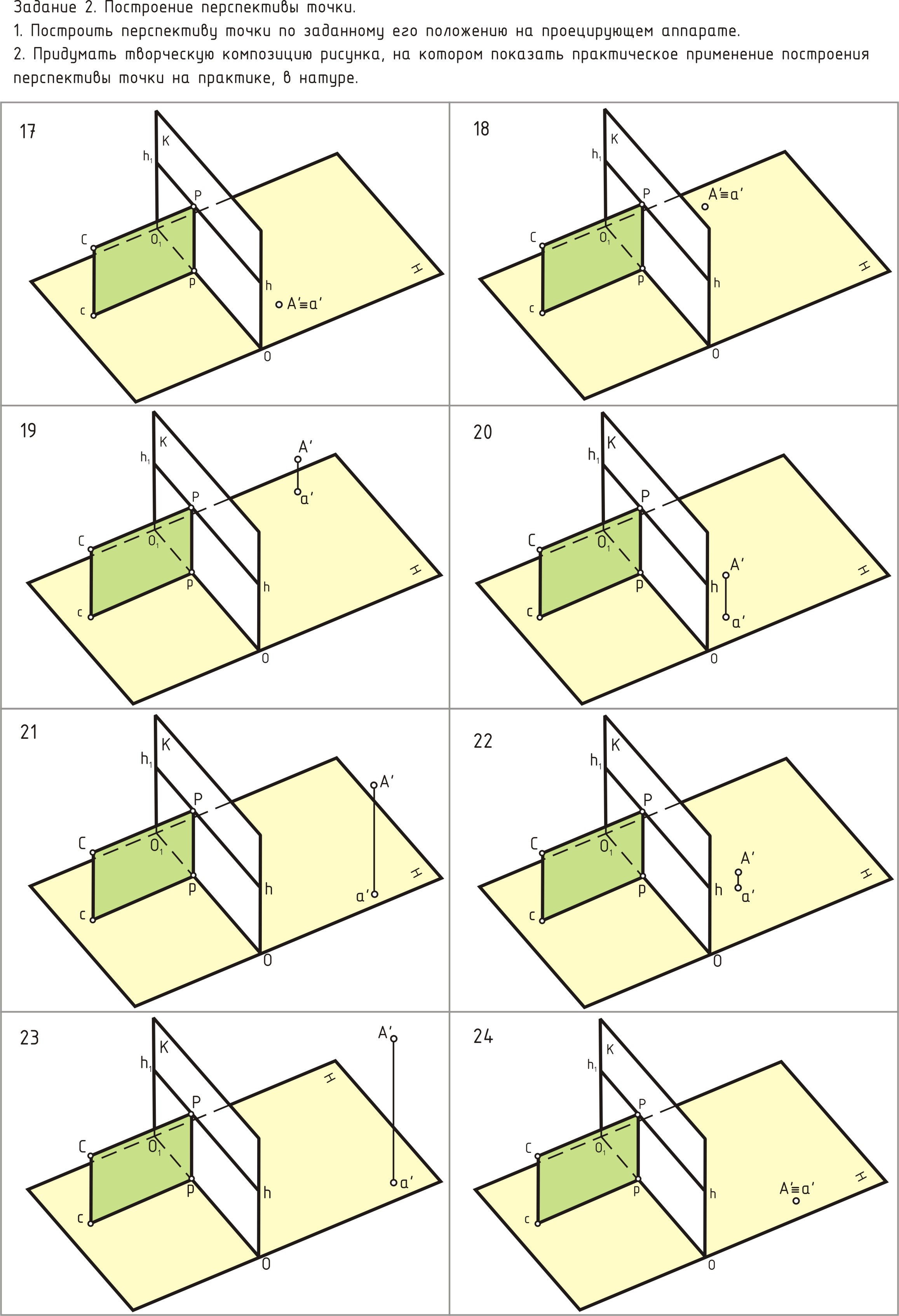 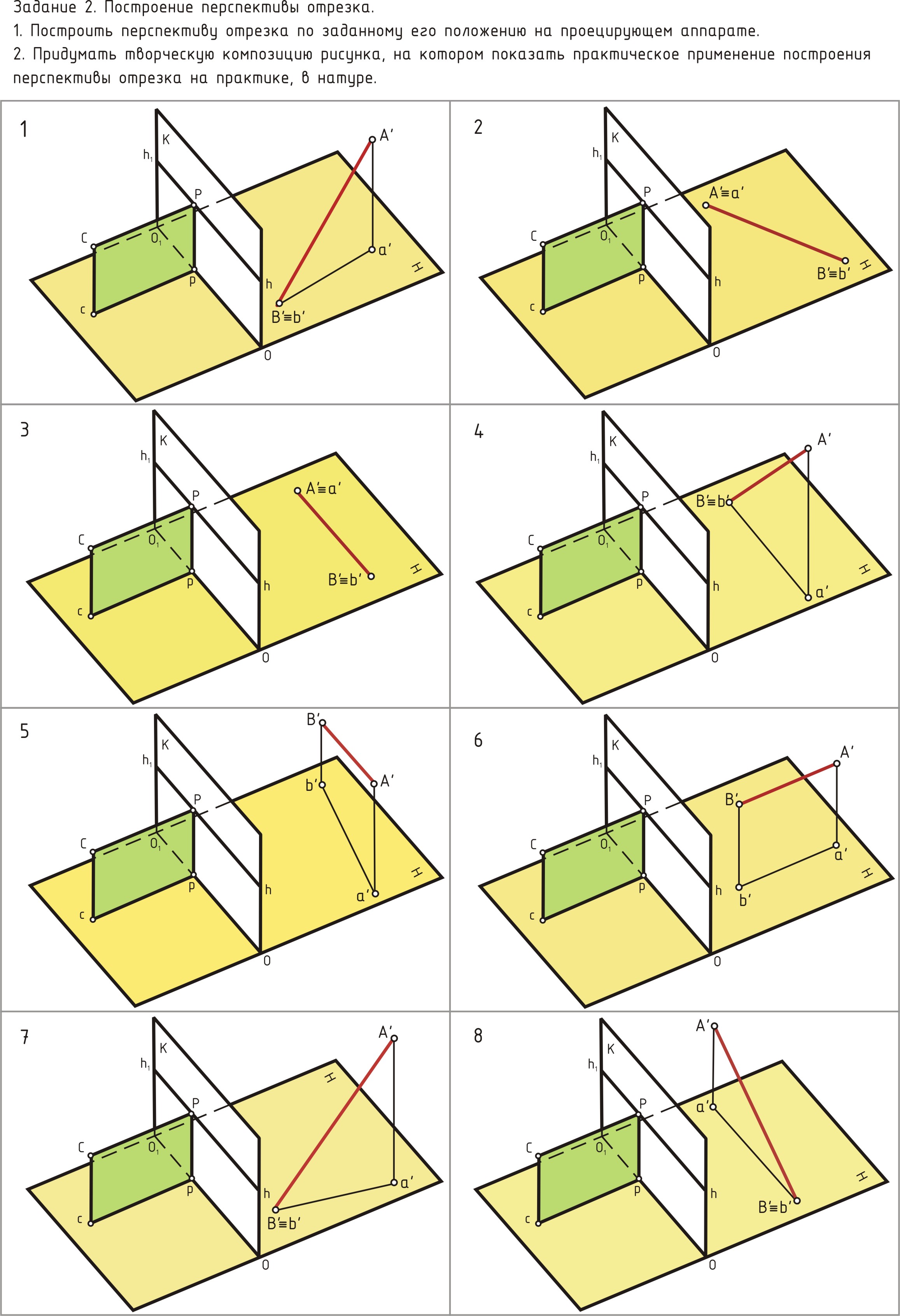 КПГР №2.«Построение перспективы плоских фигур.Построить перспективу плоской фигуры, расположенной в совмещенной предметной плоскости Н( по вариантам).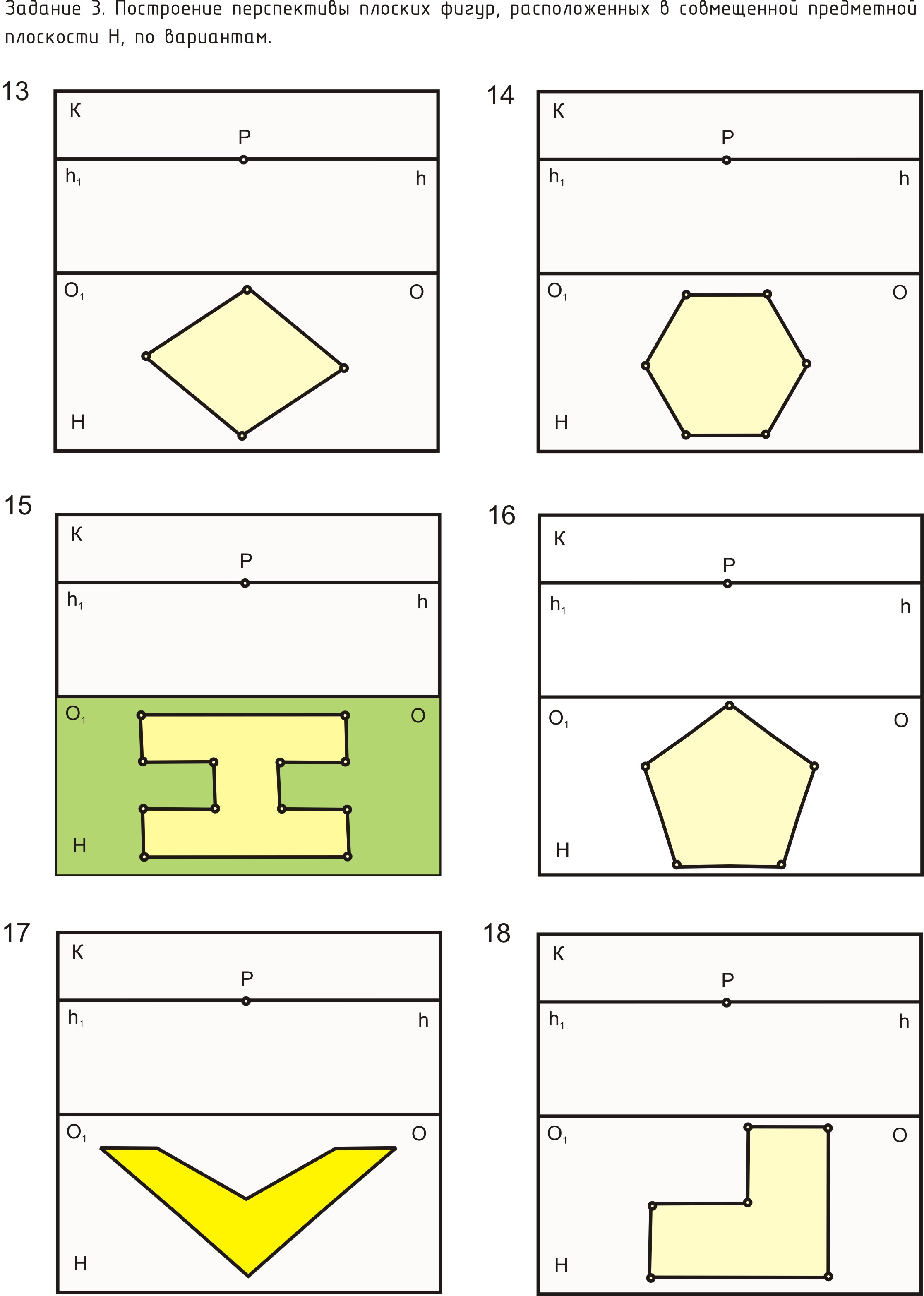 КПГР №3 «Построение перспективы объемных форм 1.Построение перспективы геометрических фигур (правильный многоугольник, окружность).2. Построение перспективы геометрических тел (призма, пирамида, конус, цилиндр).Варианты заданий №№ 1-3.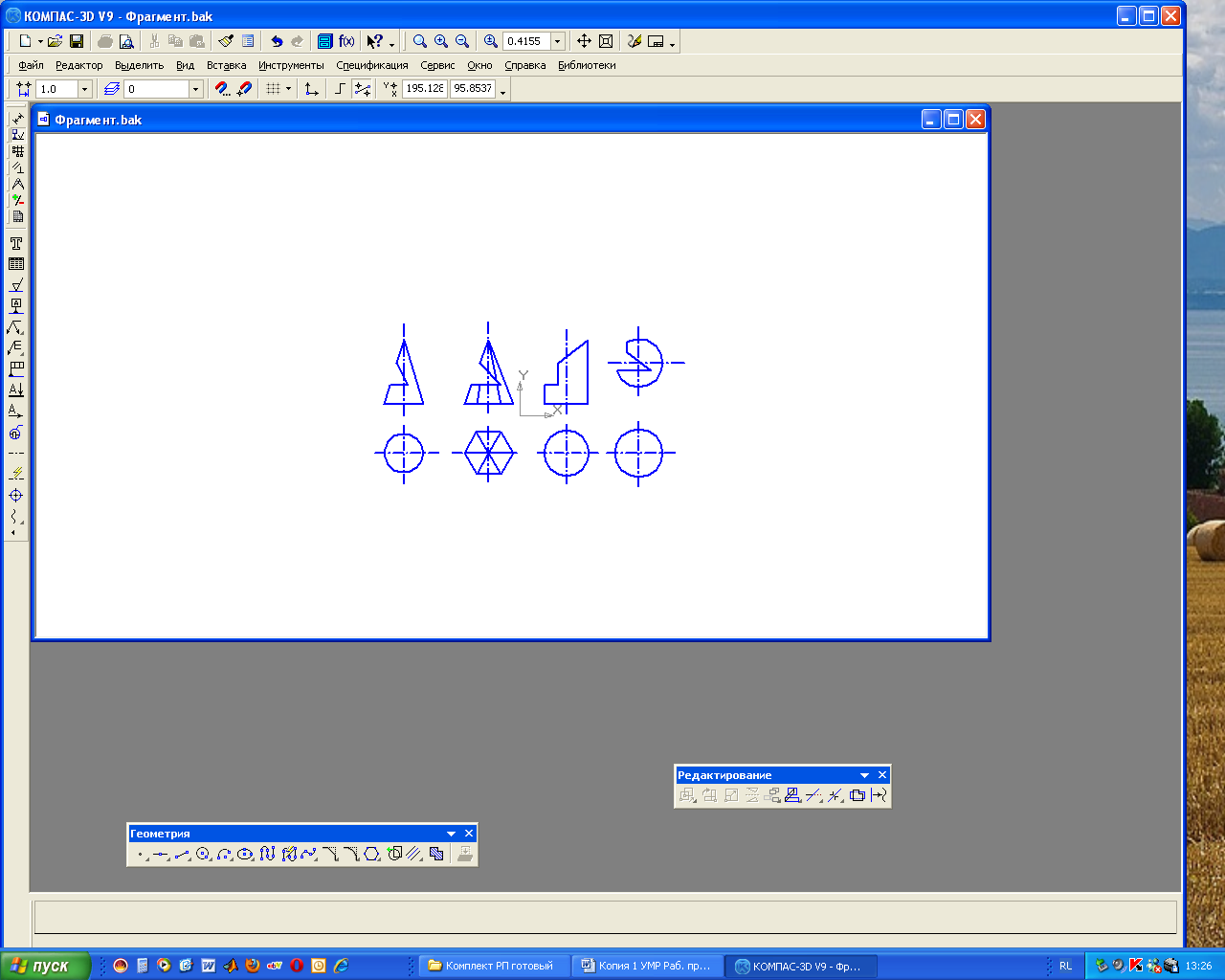 КПГР № 4 Построение перспективы группы тел методом архитектора. Построение теней.Построить перспективу группы геометрических тел методом архитектора. Определить границы собственной и падающей теней. Построить падающую тень.Варианты заданий №№ 1-3.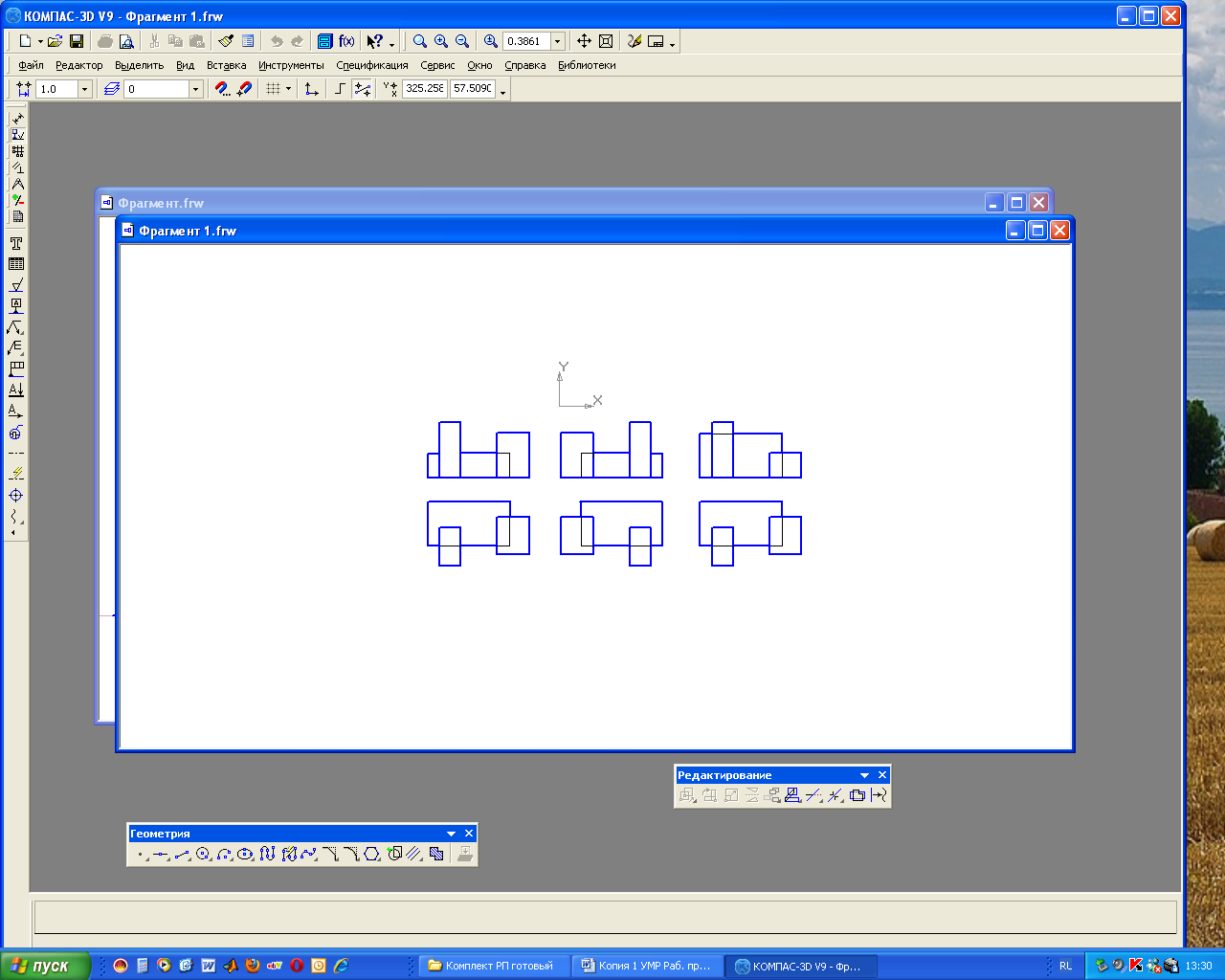 КПГР №5. Практическое исполнение интерьера комнаты.  (по вариантам). a –ширина комнаты;h – высота комнаты;w – глубина комнаты;Таблица 1.Индивидуальные данные по вариантам. Таблица 2.Размеры предметов комнаты (по вариантам).промежуточная аттестация (ПрАт) зачет(устный опрос с ГР)Вариант №11.Центральные проекции. Проецирующий аппарат и его элементы.2.Перспективный масштаб. Масштаб глубины, ширины, высоты.3. Перспектива теней. Общие сведения о явлениях освещения предметов и образовании теней.Вариант №21. Перспектива точки, прямой. Предельная точка прямой.2.Построение перспективы «методом архитектора»..3.Освещение факельное.Вариант №31. Взаимное положение прямых. Точка схода.2. Способы построения перспективы.3.Освещение солнечное.№ п/пНаименование  учебных аудиторий (лабораторий) и помещений для самостоятельной работыОснащенность учебных аудиторий  и помещений для самостоятельной работы1231Учебные аудитории  для проведения занятий лекционного и семинарского типа, групповых и индивидуальных консультаций, текущего контроля и промежуточной аттестации.№1706, 1719 ул. М. Калужская, д.1Комплект учебной мебели, доска меловая. Наборы демонстрационного оборудования и учебно-наглядных пособий, обеспечивающих тематические иллюстрации, соответствующие рабочей программе дисциплины.2Аудитория для проведения занятий лекционного и семинарского типа, групповых и индивидуальных консультаций, текущего контроля и промежуточной аттестации. № 1541ул. М. Калужская, д.1Комплект учебной мебели, доска меловая,Специализированное  оборудование: светокапир. Наборы демонстрационного оборудования и учебно-наглядных пособий, обеспечивающих тематические иллюстрации, соответствующие рабочей программе дисциплины.3Аудитория - читальный зал библиотеки: помещение для самостоятельной работы, в том числе, научно-исследовательской, подготовки курсовых и выпускных квалификационных работ.№1154ул. М. Калужская, д.1Шкафы и стеллажи для книг и выставок, комплект учебной мебели, 1 рабочее место сотрудника и 3 рабочих места  для студентов, оснащенные персональными компьютерами с подключением к сети «Интернет» и обеспечением доступа к электронным библиотекам и в электронную информационно-образовательную среду организации.№ п/пАвтор(ы)Наименование изданияВид издания (учебник, УП, МП и др.)ИздательствоГод изданияАдрес сайта ЭБС или электронного ресурса                          (заполняется  для                                 изданий в электронном виде)Адрес сайта ЭБС или электронного ресурса                          (заполняется  для                                 изданий в электронном виде)Количество экземпляров в библиотеке Университета 1234567789.1 Основная литература, в том числе электронные издания9.1 Основная литература, в том числе электронные издания9.1 Основная литература, в том числе электронные издания9.1 Основная литература, в том числе электронные издания9.1 Основная литература, в том числе электронные издания9.1 Основная литература, в том числе электронные издания1М.Н.МакароваНачертательная геометрия. Учебное пособие для вузов.Учебное пособиеМ.:Академический проект, -395с2008.https://biblio-online.ruhttps://biblio-online.ru            12С.А.ФроловНачертательная геометрия. УчебникМ.: ИНФРА-М, 286с2007https://biblio-online.ruhttps://biblio-online.ru             209.2 Дополнительная литература, в том числе электронные издания9.2 Дополнительная литература, в том числе электронные издания9.2 Дополнительная литература, в том числе электронные издания9.2 Дополнительная литература, в том числе электронные издания9.2 Дополнительная литература, в том числе электронные издания9.2 Дополнительная литература, в том числе электронные издания1Городенцева Л.М.Рабочая тетрадь по начертательной геометрии для студентов ФПИ.Учебное пособиеМ.: МГТУ 201259.3 Методические материалы  (указания, рекомендации  по освоению дисциплины авторов РГУ им. А. Н. Косыгина)9.3 Методические материалы  (указания, рекомендации  по освоению дисциплины авторов РГУ им. А. Н. Косыгина)9.3 Методические материалы  (указания, рекомендации  по освоению дисциплины авторов РГУ им. А. Н. Косыгина)9.3 Методические материалы  (указания, рекомендации  по освоению дисциплины авторов РГУ им. А. Н. Косыгина)9.3 Методические материалы  (указания, рекомендации  по освоению дисциплины авторов РГУ им. А. Н. Косыгина)9.3 Методические материалы  (указания, рекомендации  по освоению дисциплины авторов РГУ им. А. Н. Косыгина)9.3 Методические материалы  (указания, рекомендации  по освоению дисциплины авторов РГУ им. А. Н. Косыгина)9.3 Методические материалы  (указания, рекомендации  по освоению дисциплины авторов РГУ им. А. Н. Косыгина)9.3 Методические материалы  (указания, рекомендации  по освоению дисциплины авторов РГУ им. А. Н. Косыгина)1Городенцева Л.М.Основы теории перспективы. Общие правила выполнения чертежей.Учебно-методическое пособиеМ.: РГУ им.А.Н.Косыгина20182121№ п/пНаименование документов и материалов с указанием реквизитовДата получения документов1.Microsoft Windows 10 HOME Russian OLP NL Academic Edition Legalization GetGenuine, 60 лицензий, артикул KW9-00322, ДоговорсЗАО «СофтЛайнТрейд» №510/2015 15.12.2015г.2Microsoft Office Standard 2016 Russian OLP NL Academic Edition, 60 лицензий, артикул 021-10548, ДоговорбюджетногоучреждениясЗАО «СофтЛайнТрейд» №511/201515.12.2015г.3Kaspersky Endpoint Security длябизнеса – Стандартный Russian Edition 250-499 Node 1 year Educational Renewal License, 353 лицензии, артикул KL4863RATFQ, ДоговорбюджетногоучреждениясЗАО «СофтЛайнТрейд» №511/2016. 30.12.2016г.4DrWebServerSecuritySuite Антивирус (за 1 лицензию в диапазоне на год) продление, 1 лицензия, артикул LBS-AC-12M-200-B1, Договор бюджетного учреждения с ЗАО «Софт Лайн Трейд» №511/2016 30.12.2015г.5DrWebDesktopSecuritySuite Антивирус (за 1 лицензию в диапазоне на год) продление, 1 лицензия, артикул LBW-AC-12M-200-B1, Договор бюджетного учреждения с ЗАО «Софт Лайн Трейд» №511/2016 30.12.2016г6.CorelDRAW Graphics Suite X4 Education License ML, 48 лицензий, S/N LCCDGSX4MULAA, S/N DR14C22-GGQ6ER4-9RSZMCA-JUQZ8DY30 Октября 2009 г.7.CorelDRAW Graphics Suite X4 Education License ML, 31 лицензия, S/N LCCDGSX4MULAA, license key: DR14C22-GCQLFVK-U2LQ9SC-HQYCW8S4 Декабря 2008Г.